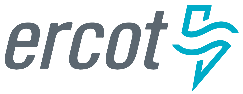 June 2021 ERCOT Monthly Operations Report 
Reliability and Operations Subcommittee Meeting August 05, 2021Table of Contents1.	Report Highlights	22.	Frequency Control	32.1.	Frequency Events	32.2.	Responsive Reserve Events	42.3.	Load Resource Events	43.	Reliability Unit Commitment	44.	Wind Generation as a Percent of Load	55.	Largest Net-Load Ramp	76.	COP Error Analysis	77.	Congestion Analysis	97.1.	Notable Constraints	97.2.	Generic Transmission Constraint Congestion	157.3.	Manual Overrides	167.4.	Congestion Costs for Calendar Year 2021	168.	System Events	178.1.	ERCOT Peak Load	178.2.	Load Shed Events	178.3.	Stability Events	178.4.	Notable PMU Events	178.5.	DC Tie Curtailment	178.6.	TRE/DOE Reportable Events	188.7.	New/Updated Constraint Management Plans	188.8.	New/Modified/Removed RAS	188.9.	New Procedures/Forms/Operating Bulletins	189.	Emergency Conditions	199.1.	OCNs	199.2.	Advisories	199.3.	Watches	199.4.	Emergency Notices	1910.	Application Performance	1910.1.	TSAT/VSAT Performance Issues	1910.2.	Communication Issues	1910.3.	Market System Issues	1911.	Model Updates	20Appendix A: Real-Time Constraints	22Report HighlightsThe unofficial ERCOT peak load was 70,219 MW.There were 5 frequency events. There were 2 instances where Responsive Reserves were deployed.There were 59 HRUC commitments.There were 12 days of congestion on the West Texas Export GTC, 17 days on the Panhandle GTC, 17 days on the North Edinburg to Lobo GTC, 19 days on the Raymondville to Rio Hondo, 17 days on the Nelson Sharpe to Rio Hondo GTC, 3 days on the Valley Export GTC, 1 day on the North to Houston GTC, and 1 day on the Bearkat GTC. There was no activity on the remaining GTCs during the month. Frequency ControlFrequency EventsThe ERCOT Interconnection experienced 5 frequency events, which resulted from unit’s trips. The average event duration was 00:05:07.A summary of the frequency events is provided below. The reported frequency events meet one of the following criteria: Delta Frequency is 60 mHz or greater; the MW loss is 350 MW or greater; resource trip event triggered RRS deployment. Frequency events that have been identified as Frequency Measurable Events (FME) for purposes of BAL-001-TRE-1 analysis are highlighted in blue. When analyzing frequency events, ERCOT evaluates PMU data according to industry standards. Events with an oscillating frequency of less than 1 Hz are considered to be inter-area, while higher frequencies indicate local events. Industry standards specify that damping ratio for inter-area oscillations should be 3.0% or greater. For the frequency events listed below, the ERCOT system met these standards and transitioned well after each disturbance.  (Note: All data on this graph encompasses frequency event analysis based on BAL-001-TRE-1.)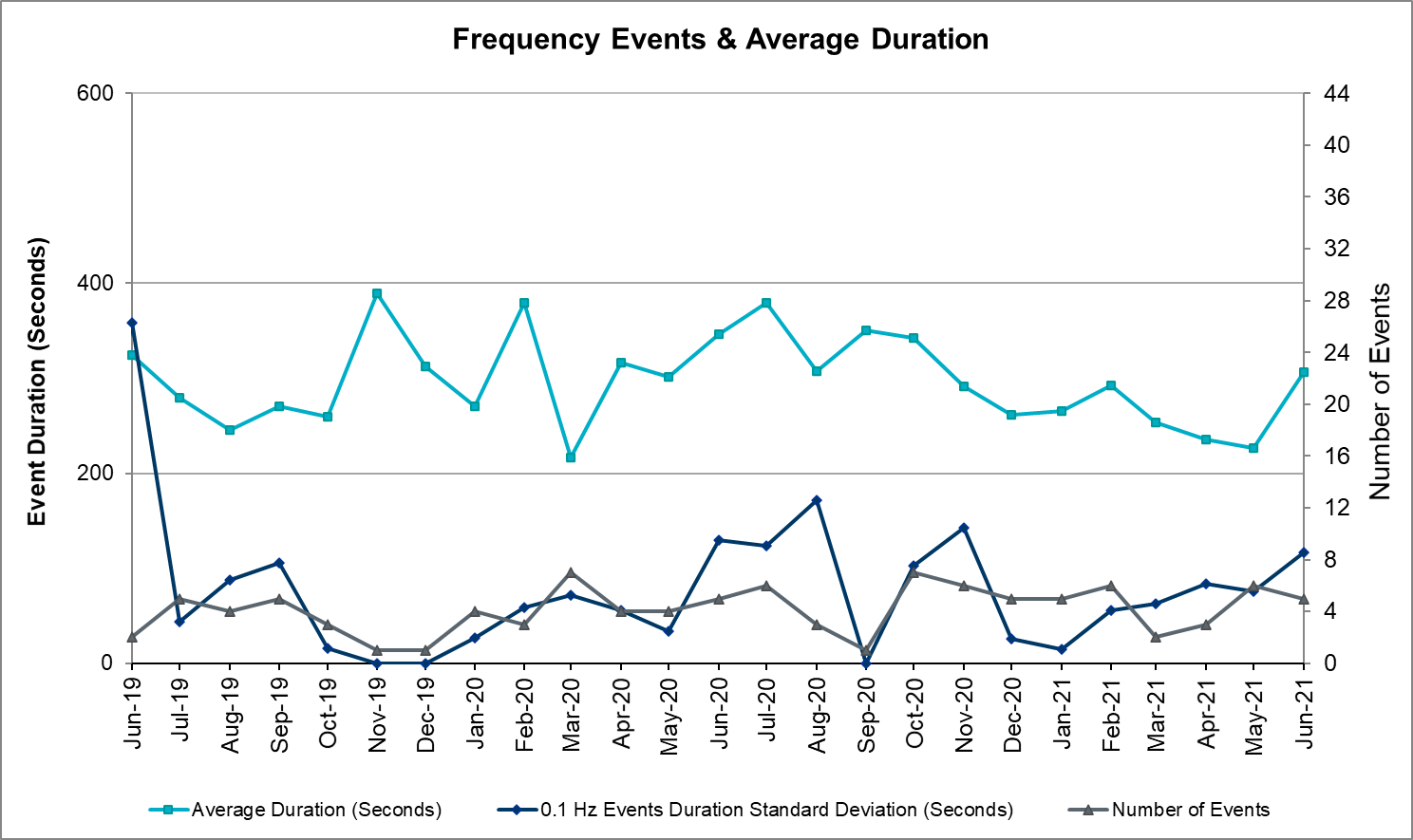 Note that the large standard deviation in June 2019 is due to coincidental extreme high and low durations for a small set of events (2).Responsive Reserve EventsThere were 2 events where Responsive Reserve MWs were released to SCED. The events highlighted in blue were related to frequency events reported in Section 2.1 above.Load Resource EventsNoneReliability Unit CommitmentERCOT reports on Reliability Unit Commitments (RUC) monthly. Commitments are reported grouped by operating day and weather zone. The total number of hours committed is the sum of the hours for all the units in the specified region. Additional information on RUC commitments can be found on the MIS secure site at Grid  Generation  Reliability Unit Commitment.There were no DRUC commitments.There were 59 HRUC commitmentsWind Generation as a Percent of Load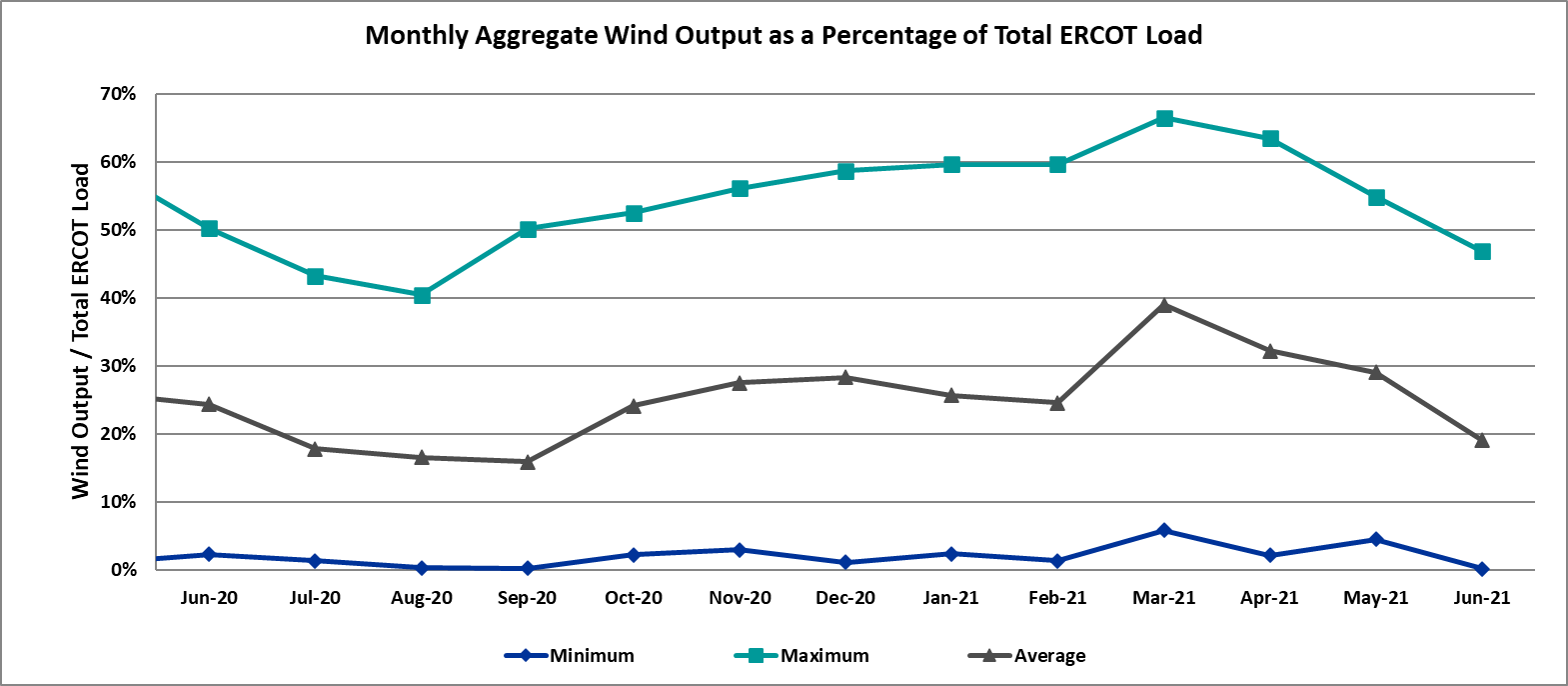 Wind Generation Record: 23,596 MW on 06/25/2021 at 22:32Wind Penetration Record: 66.47% on 03/22/2021 at 00:46Largest Net-Load RampThe net-load ramp is defined as the change in net-load (load minus wind and PVGR generation) during the defined time horizon. Such a variation in net-load needs to be accommodated in grid operations to ensure that the reliability of the grid is satisfactorily maintained. The largest net-load ramp during 5-min, 10-min, 15-min, 30-min and 60-min in June 2021 is 1442 MW, 2157 MW, 2646 MW, 3468 MW, and 5963 MW, respectively. The comparison with respect to the historical values is given in the table below.COP Error AnalysisCOP Error is calculated as the capacity difference between the COP HSL and real-time HSL of the unit. Mean Absolute Error (MAE) stayed over 13,913 MW until Day-Ahead at 12:00, then dropped significantly to 1713 MW by Day-Ahead at 14:00. In the following chart, Under-Scheduling Error indicates that COP had less generation capacity than real-time and Over-Scheduling Error indicates that COP had more generation capacity than real-time. 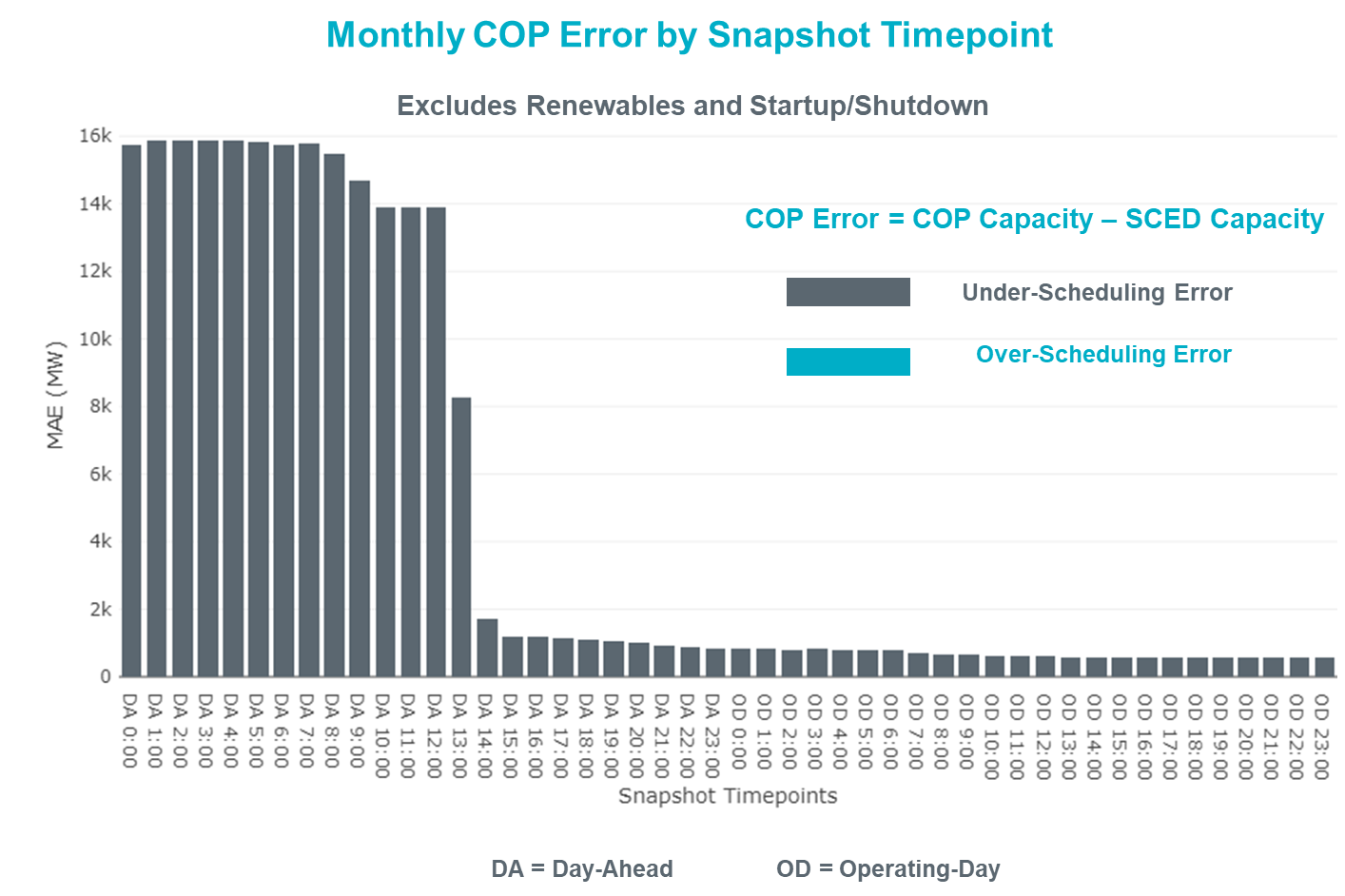 Monthly MAE for the Latest COP at the end of the Adjustment Period was 569 MW with median ranging from -1,196.6 MW for Hour-Ending (HE) 21 to -12.6 MW for HE 2. HE 16 on the 7th had the largest Over-Scheduling Error (1,149 MW) and HE 16 on the 4h had the largest Under-Scheduling Error (-2,854 MW). 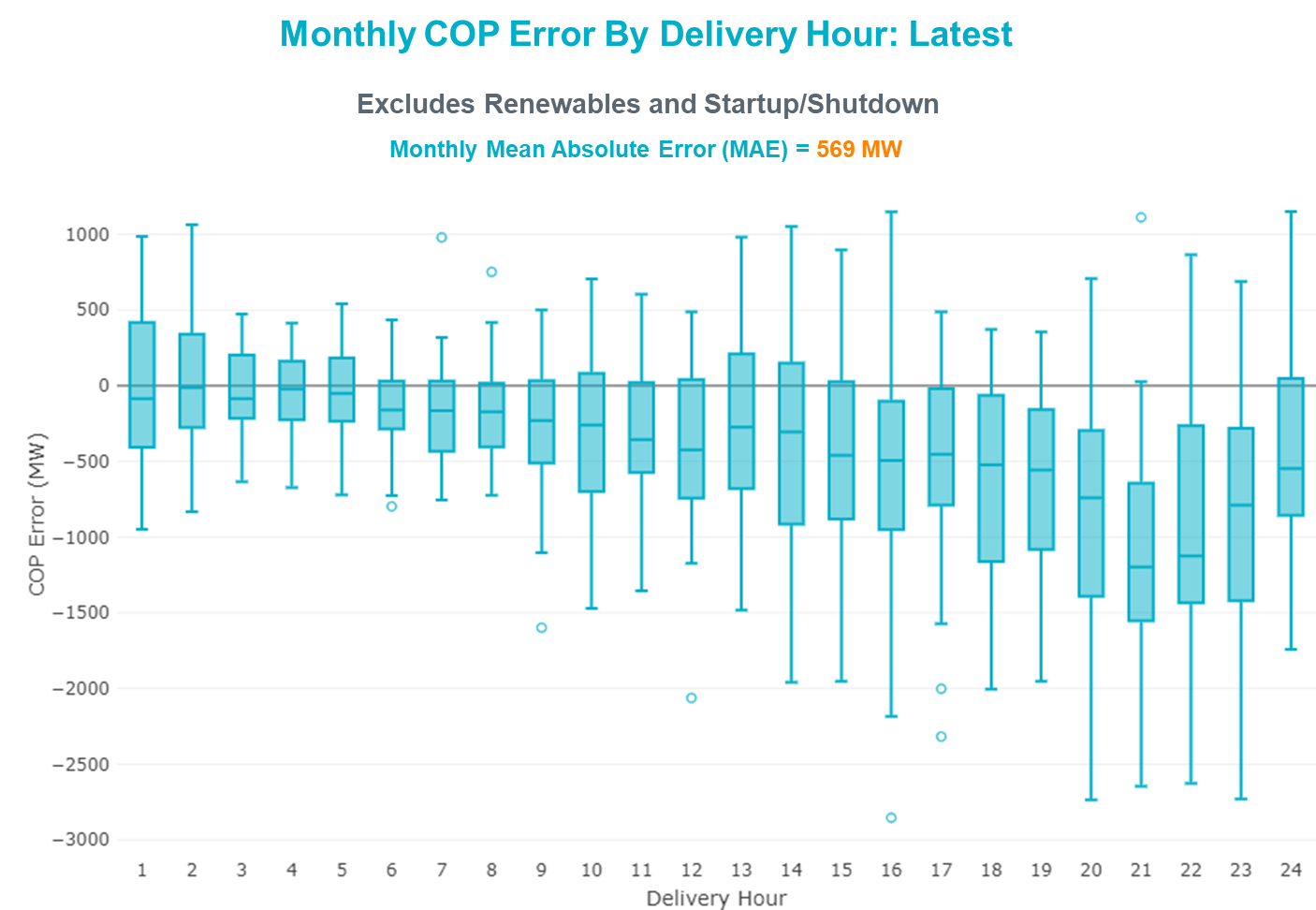 Monthly MAE for the Day-Ahead COP at 12:00 was 13,913 MW with median ranging from -19,245 MW for Hour-Ending (HE) 16 to -8,111 MW for HE 5. HE 17 on the 14th had the largest Under-Scheduling Error (-26,222 MW) and HE 7 on the 6th had the largest Over-Scheduling Error (-2,256 MW).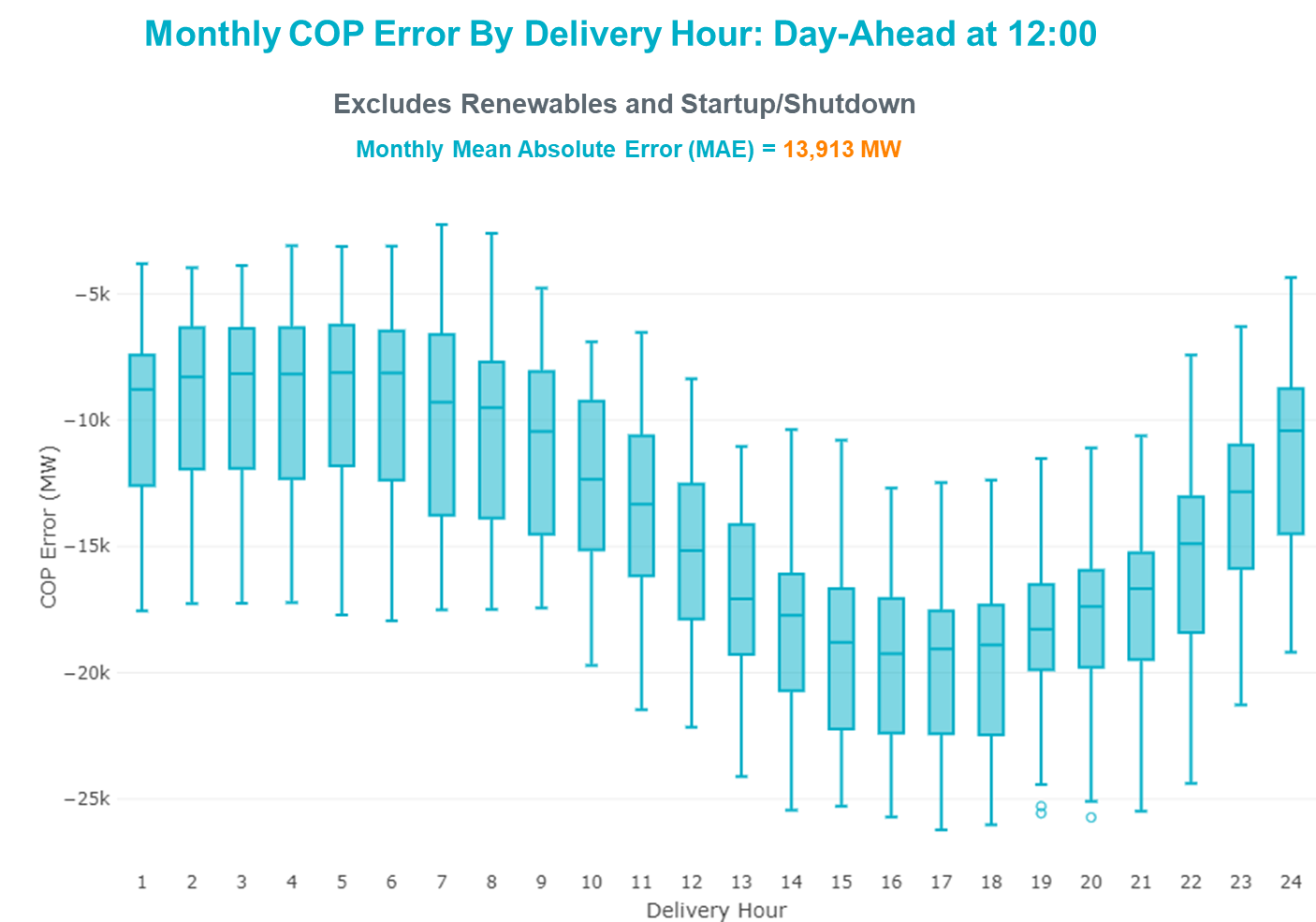 Congestion AnalysisNotable ConstraintsNodal protocol section 3.20 specifies that ERCOT shall identify transmission constraints that are binding in Real-Time three or more Operating Days within a calendar month. As part of this process, ERCOT reports congestion that meets this criterion to ROS. In addition, ERCOT also highlights notable constraints that have an estimated congestion rent exceeding $1,000 for a calendar month. These constraints are detailed in the table below, including approved transmission upgrades from TPIT that may provide some congestion relief based on ERCOT’s engineering judgement. Rows highlighted in blue indicate the congestion was affected by one or more outages. For a list of all constraints activated in SCED, please see Appendix A at the end of this report.Generic Transmission Constraint CongestionThere were 12 days of congestion on the West Texas Export GTC, 17 days on the Panhandle GTC, 17 days on the North Edinburg to Lobo GTC, 19 days on the Raymondville to Rio Hondo, 17 days on the Nelson Sharpe to Rio Hondo GTC, 3 days on the Valley Export GTC, 1 day on the North to Houston GTC, and 1 day on the Bearkat GTC. There was no activity on the remaining GTCs during the month. Note: This is how many times a constraint has been activated to avoid exceeding a GTC limit, it does not imply an exceedance of the GTC occurred or that the GTC was binding.Manual OverridesNoneCongestion Costs for Calendar Year 2021The following table represents the top twenty active constraints for the calendar year based on the estimated congestion rent attributed to the congestion. ERCOT updates this list on a monthly basis.System EventsERCOT Peak LoadThe unofficial ERCOT peak load for the month was 70,219 MW and occurred on the 23rd, during hour ending 17:00.Load Shed EventsNone.Stability EventsNone.Notable PMU EventsERCOT analyzes PMU data for any significant system disturbances that do not fall into the Frequency Events category reported in section 2.1. The results are summarized in this section once the analysis has been completed.There were no PMU events outside of those reported in section 2.1.DC Tie CurtailmentNone.TRE/DOE Reportable EventsERCOT ISO submitted an OE-417 for 06/14/2021. Reportable Event Type: Media Appeal.Oncor submitted an OE-417 for 06/14/2021. Reportable Event Type: Media Appeal.Luminant QSE submitted an OE-417 for 06/15/2021. Reportable Event Type: Cyber Event.New/Updated Constraint Management PlansThere were seven new CMPs, MP_2021_04, MP_2021_05, MP_2021_06, MP_2021_07, MP_2021_08, MP_2021_09, MP_2021_27.Nine modified CMPs, MP_2011_08, MP_2012_07, MP_2012_08, MP_2013_27, MP_2016_12, MP_2020_01, MP_2020_05, MP_2021_02, MP_2021_03.There was one modified PCAP, PCAP_2010_01.New/Modified/Removed RASNone.New Procedures/Forms/Operating BulletinsEmergency ConditionsOCNsAdvisoriesWatchesNone.Emergency NoticesNone.Application PerformanceTSAT/VSAT Performance IssuesNone.Communication IssuesNone.Market System IssuesNone.Model UpdatesThe Downstream Production Change (DPC) process allows ERCOT to make changes in the on-line Network Operations Model without loading a completely new model.  The purpose of this process is to allow for reliable grid operations as system conditions change between designated Network Operations Model database loads.  The DPC process is limited in scope to just those items listed below, with equipment ratings updates being the most common.  ERCOT has seen a rise in the use of the DPC process to make on-line updates to the Network Operations Model in recent years, instead of through the standard Network Operations Model Change Request process.Static Line ratings (Interim Update)Dynamic Line ratings (non-Interim Update)Autotransformer ratings (non-Interim Update)Breaker and Switch Normal status (Interim Update)Contingency Definitions (Interim Update)RAP and RAS changes or additions (Interim Update)Net Dependable and Reactive Capability (NDCRC) values (Interim Update)Impedance Updates (non-Interim)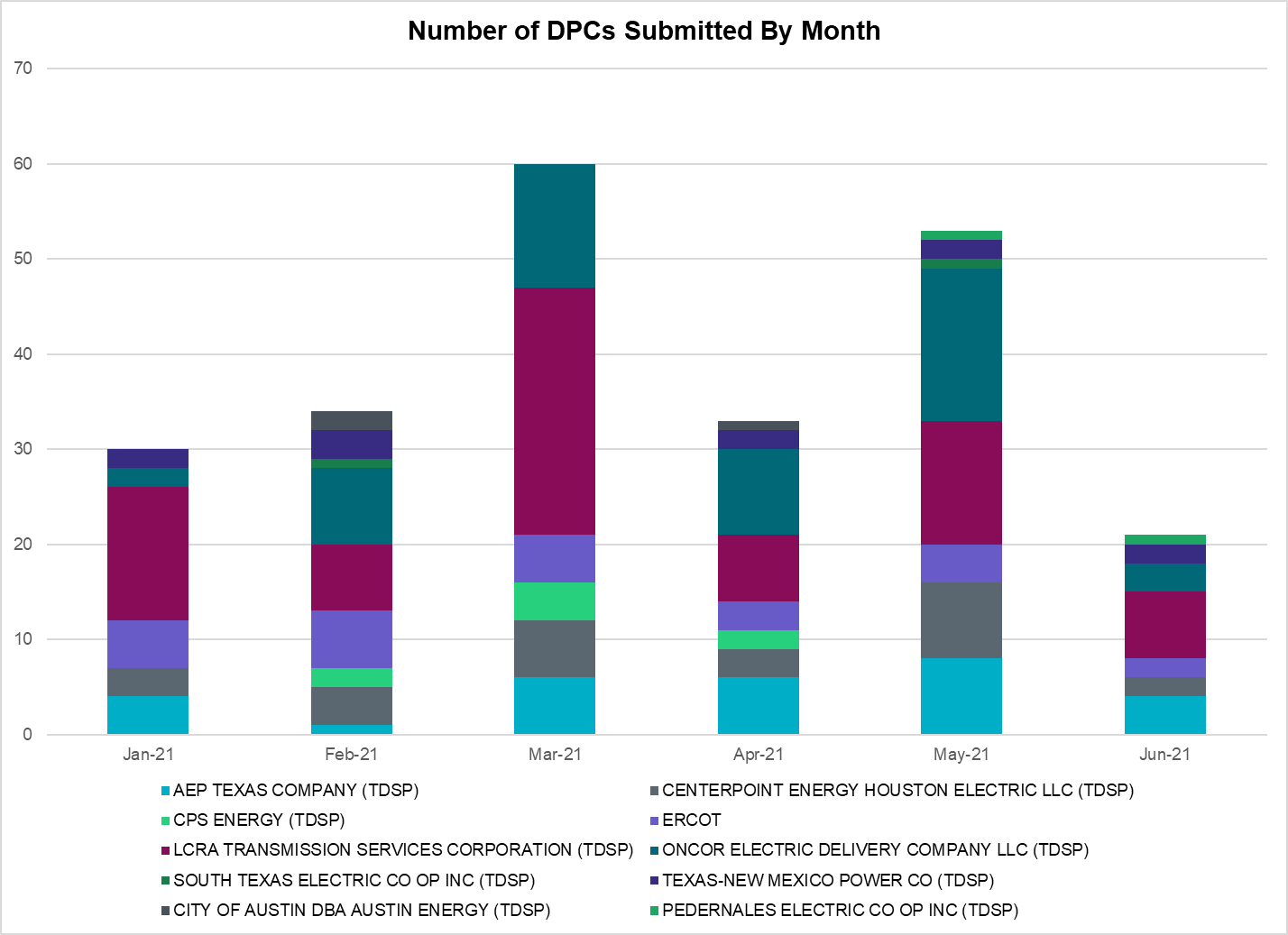 Appendix A: Real-Time ConstraintsThe following is a complete list of constraints activated in SCED. Full contingency descriptions can be found in the Standard Contingencies List located on the MIS secure site at Grid  Generation  Reliability Unit Commitment.Date and TimeDelta FrequencyMax/Min FrequencyDuration of EventPMU DataPMU DataMW LossLoadWindInertiaDate and Time(Hz)(Hz)Duration of EventOscillation Mode (Hz)Damping RatioMW Loss(MW)%(GW-s)6/7/2021 15:260.24159.7700:05:250.68141324.356,44210%294,5096/12/2021 13:230.08359.9060:05:590.634503.3960,3527%329,9496/14/2021 9:55-0.09260.1010:07:000.63756656,2537%318,3426/20/2021 22:530.11459.8940:05:190.563555.655,88638%244,0656/26/2021 11:140.08859.9270:01:510.881451856,95821%278,944Date and Time Released to SCEDDate and Time RecalledDuration of EventMaximum MWs ReleasedComments6/7/2021 15:266/7/2021 15:32:0800:05:2514206/20/2021 22:536/20/2021 22:58:5200:05:19588Resource Location# of ResourcesOperating DayOperating DayTotal # of Hours CommittedTotal MWhsReason for Commitment  SOUTH CENTRAL 1June 13, 202133            655  System Capacity  NORTH CENTRALSOUTH CENTRAL & EAST 9June 14, 20214747       14,986  System Capacity   NORTH CENTRAL & EAST 3June 15, 20211616         2,245  System Capacity  NORTH CENTRAL & EAST 3June 16, 202199         1,742  System Capacity  NORTH CENTRAL & EAST 3June 17, 202199         2,403  System Capacity  NORTH CENTRAL & EAST 3June 18, 20211212         3,196  System Capacity  NORTH CENTRAL, SOUTH CENTRAL, & EAST 3June 23, 20212626       11,136  System Capacity  NORTH CENTRAL&  SOUTH CENTRAL 5June 25, 20212020         7,526  System Capacity NORTH CENTRAL1June 26, 202144         1,740  System Capacity NORTH CENTRAL1June 27, 202133         1,170  System Capacity EAST1June 28, 202144         1,968  System Capacity   NORTH CENTRAL SOUTH CENTRAL & EAST9June 29, 20216262       25,395  System Capacity  FAR WEST EAST NORTH CENTRAL&   SOUTH    CENTRAL 17June 30, 2021155155       40,077  System Capacity Month and Year5 min10 min15 min30 min60 minJune 20211442 MW2157 MW2646 MW3468 MW5963 MWJune 2014919 MW1329 MW1873 MW3516 MW5724 MWJune 20151038 MW1771 MW2489 MW3119 MW5360 MWJune 20161183 MW1716 MW2148 MW3131 MW5975 MWJune 2017751 MW1287 MW1772 MW3106 MW5573 MWJune 20181029 MW1413 MW2035 MW3590 MW6320 MWJune 2019824 MW1284 MW1706 MW2985 MW5684 MWJune 2020902 MW1615 MW2340 MW3726 MW7015 MW2014-20201494 MW2157 MW2780 MW4227 MW7786 MWContingency NameOverloaded Element# of Days Constraint BindingCongestion RentTransmission ProjectContingency NameOverloaded Element# of Days Constraint BindingCongestion RentTransmission ProjectBasecaseNE_LOB GTC17$8,753,166.14MIDLAND EAST TRX MDLNE_3_1 345/138Tall City - Sharyland Utilities - Telephone Road - Sharyland Utilities 138kV11$6,699,767.83Tall City - Telephone Road 138 kV Line Rebuild (57915)Manual dbl ckt for NEDIN-BONILLA 345kV & RIOH-PRIM138kVHaine Drive - La Palma 138kV11$5,554,305.88Luna 138 kV Station (44858)BasecaseWESTEX GTC7$4,930,077.87BasecasePNHNDL GTC15$4,402,315.82HCKSW TO DENSW 138 DBLCKTDeen Switch - Rosen Heights Tap 2 138kV8$3,488,117.23Eagle Mountain 138kV Switch Rebuild (62445)GARDENDALE SWITCH to TELEPHONE ROAD - Sharyland Utilities LIN _AAndrews North - Exxon Means Tap 138kV3$3,423,520.34Man_dbl_FLCNS-MDLNE_345KV_and_FLCNS-MGSES_345_KVTall City - Sharyland Utilities - Telephone Road - Sharyland Utilities 138kV5$3,223,312.10Tall City - Telephone Road 138 kV Line Rebuild (57915)COMANCHE SWITCH (Oncor) to COMANCHE PEAK SES LIN _AComanche Tap - Comanche Switch (Oncor) 138kV11$3,130,143.56SALSW TO KLNSW 345 DBLCKTKilleen Switch 345kV3$2,699,402.47LON HILL to NELSON SHARPE LIN 1Celanese Bishop - Nelson Sharpe 138kV5$2,603,148.45RINCON TRX 69A1 138/69Whitepoint 138kV8$2,427,259.51Whitepoint: Add Second Auto (50954), Corpus North Shore Project , Corpus North Shore Project DUPONT SWITCH - INGLESIDE to GREGORY POWER LIN 1Dupont Switch - Ingleside - Lge 138kV5$2,386,074.78CRLNW TO LWSSW 345 DBLCKTWest Tnp - Highlands Tnp 138kV5$1,236,826.76Man_Sgl_ MDL-FLC_345_kV_w_MDL_XMFR1_FLC_AMR2Tall City - Sharyland Utilities - Telephone Road - Sharyland Utilities 138kV3$1,161,665.28Tall City - Telephone Road 138 kV Line Rebuild (57915)MIDLAND EAST to MIDLAND COUNTY NORTHWEST SWITCH LIN _AMidland County Northwest Switch - Mockingbird 138kV1$1,274,695.51MIDLAND EAST to MIDLAND COUNTY NORTHWEST SWITCH LIN _ATall City - Sharyland Utilities - Telephone Road - Sharyland Utilities 138kV1$1,096,400.69Tall City - Telephone Road 138 kV Line Rebuild (57915)ODLAW SWITCHYARD to ASPHALT MINES LIN 1Hamilton Road - Maverick 138kV10$876,729.48Brackettville to Escondido: Construct 138 kV line (5206)TWR (345) HLJ-WAP64 & BLY-WAP72Jones Creek - South Texas Project 345kV3$552,626.72Freeport - Master Plan (6668B)Fowlerton to LOBO 345 LIN1North Laredo Switch - Piloncillo 138kV6$545,850.94HIWAY_9 - CITGO_NO & INDUSTRI 69kV & 138 kVMorris Street - Nueces Bay 138kV4$505,300.26SWESW TO MULBERRY AND SWESW TO LNCRK 345 DBLCKTBluff Creek - Abilene Mulberry Creek 345kV5$409,043.60BasecaseNELRIO GTC9$404,673.27Bighil-Kendal 345kVYellow Jacket - Treadwell 138kV9$340,248.48Fowlerton to LOBO 345 LIN1Laredo Vft North - Las Cruces 138kV3$160,074.69Laredo VFT North to North Laredo Switch: Rebuild 138 kV Line (58008)Tri Corner to SEAGOVILLE SWITCH LIN _BForney Switch - Tri Corner 345kV3$112,162.39COLETO CREEK to VICTORIA LIN 1Coleto Creek - Victoria 138kV5$73,427.02GILA to HIWAY 9 LIN 1Gila - Hiway 9 138kV4$42,859.67Bighil-Kendal 345kVSan Angelo Power Station - Treadwell 138kV3$40,240.12ContingencyOverloaded Element# of 5-min SCEDEstimatedTransmission ProjectBasecasePNHNDL GTC19,75387,084,581.92Elmcreek-Sanmigl 345kVPawnee Switching Station - Calaveras 345kV2,07976,199,104.65LOST PINES AEN to FAYETTE PLANT 1 LIN 1Winchester - Fayette Plant 1 And 2 345kV41551,438,867.64JOHNSON SWITCH (ONCOR) to CONCORD LIN G1Decordova Dam - Carmichael Bend Switch 138kV72646,614,977.07DeCordova 345/138kV_Sw. (7129)TWR(345) JCK-REF27 & JCK-STP18Oasis - Dow Chemical 345kV52446,495,190.60Freeport - Master Plan (6668B)BasecaseN_TO_H GTC2,75939,236,592.39TWR(345) JCK-REF27 & JCK-STP18South Texas Project - Wa Parish 345kV1,86635,934,198.14Freeport - Master Plan (6668B)BasecaseWESTEX GTC8,20831,843,294.10Hicross-Pilot & Garfield 138kVCarson Creek - Pilot Knob 138kV80330,600,531.85BasecaseNE_LOB GTC15,77430,482,786.26BasecaseColorado Bend Energy Center - Dyann 138kV24226,093,025.30Manual dbl ckt for NEDIN-BONILLA 345kV & RIOH-PRIM138kVHaine Drive - La Palma 138kV6,79824,607,256.31Luna 138 kV Station (44858)TWR(345) JCK-REF27 & JCK-STP18Blessing - Pavlov 138kV4,38321,362,696.58Freeport - Master Plan (6668B)CONCORD TRX CRD1 345/138Concord 345kV84021,139,669.60Lostpi-Austro&Dunlap 345kVSim Gideon - Winchester 138kV63520,472,271.99Sim Gideon - Tahitian Village Transmission Line Storm Hardening (61438), Bastrop West - Split Transmission Line Storm Hardening (61436)Lytton_S-Slaughte&Turner 138kVMccarty Lane - Zorn 138kV24520,185,815.81BasecasePawnee Switching Station - Calaveras 345kV2717,214,426.04ASHERTON to Bevo Substation LIN 1Hamilton Road - Maverick 138kV52517,023,560.36Brackettville to Escondido: Construct 138 kV line (5206)NORTH EDINBURG TRX 1382 345/138North Edinburg 345kV29416,777,302.97Stewart Road:  Construct 345 kV cut-in with two 450 MVA 345/138 autotransformers connected to Stewart Rd 138 station (5604, 6382)KILLEEN SWITCH TRX KLNSW_3_2 345/138Killeen Switch 345kV23416,301,132.28DateSubjectBulletin No.06/16/2021Real Time Desk V1 Rev 7398306/16/2021Reliability Risk Desk Operating Procedure V1 Rev 2398406/16/2021Reliability Unit Commitment Desk V1 Rev 6198506/16/2021Resource Desk Operating Procedure V1 Rev 6298607/01/2021DC Tie Desk V1 Rev 67987Date and TimeMessageJune 13 2021 19:00 CPTERCOT issued an OCN due to a potential projected capacity shortage for Monday, June 14, 2021 [HE 12 – HE 22].June 14 2021 22:00 CPTERCOT issued an OCN due to a potential projected capacity shortage for Tuesday, June 15, 2021 [HE 13 – HE 21].June 16 2021 06:45 CPTERCOT issued an OCN due to a potential projected capacity shortage for Wednesday, June 16, 2021 [HE 15 – HE 16].June 17 2021 04:10 CPTERCOT issued an OCN due to a potential projected capacity shortage for Thursday, June 17, 2021 [HE 16 – HE 17].June 18 2021 05:30 CPTERCOT issued an OCN due to a potential projected capacity shortage for Friday, June 18, 2021 [HE 15 – HE 17].June 23 2021 07:00 CPTERCOT issued an OCN due to a potential projected capacity shortage for Wednesday, June 23, 2021 [HE 14 – HE 22].June 24 2021 14:40 CPTERCOT issued an OCN due to a potential projected capacity shortage for Thursday, June 24, 2021 [HE 17 – HE 22].June 25 2021 11:15 CPTERCOT issued an OCN due to a potential projected capacity shortage for Friday, June 25, 2021 [HE 16 – HE 20].June 26 2021 02:15 CPTERCOT issued an OCN due to a potential projected capacity shortage for Saturday, June 26, 2021 [HE 17 – HE 20].June 27 2021 11:15 CPTERCOT issued an OCN due to a potential projected capacity shortage for Sunday, June 27, 2021 [HE 15 – HE 20].June 28 2021 03:00 CPTERCOT issued an OCN due to a potential projected capacity shortage for Monday, June 28, 2021 [HE 13 – HE 20].June 28 2021 22:20 CPTERCOT issued an OCN due to a potential projected capacity shortage for Tuesday, June 29, 2021 [HE 13 – HE 23].June 29 2021 20:00 CPTERCOT issued an OCN due to a potential projected capacity shortage for Wednesday, June 30, 2021 [HE 13 – HE 24].June 30 2021 20:00 CPTERCOT issued an OCN due to a potential projected capacity shortage for Thursday, July 1, 2021 [HE 13 – HE 24].Date and TimeMessageJune 02 2021 15:40 CPTERCOT issued an Advisory due to Physical Responsive Capability being below 3000 MW.June 13 2021 15:10 CPTERCOT issued an Advisory due to Physical Responsive Capability being below 3000 MW.June 14 2021 14:05 CPTERCOT issued an Advisory due to Physical Responsive Capability being below 3000 MW.Transmission OperatorNumber of DPCsAEP TEXAS COMPANY (TDSP)4BRAZOS ELECTRIC POWER CO OP INC (TDSP)0BROWNSVILLE PUBLIC UTILITIES BOARD (TDSP)0BRYAN TEXAS UTILITIES (TDSP)0CENTERPOINT ENERGY HOUSTON ELECTRIC LLC (TDSP)2CITY OF AUSTIN DBA AUSTIN ENERGY (TDSP)0CITY OF COLLEGE STATION (TDSP)0CITY OF GARLAND (TDSP)0CPS ENERGY (TDSP)0DENTON MUNICIPAL ELECTRIC (TDSP)0ELECTRIC TRANSMISSION TEXAS LLC (TDSP)0ERCOT2LCRA TRANSMISSION SERVICES CORPORATION (TDSP)7LONE STAR TRANSMISSION LLC (TSP)1ONCOR ELECTRIC DELIVERY COMPANY LLC (TDSP)3PEDERNALES ELECTRIC CO OP INC (TDSP)1RAYBURN COUNTRY CO OP DBA RAYBURN ELECTRIC (TDSP)0SHARYLAND UTILITIES LP (TDSP)0SOUTH TEXAS ELECTRIC CO OP INC (TDSP)0TEXAS MUNICIPAL POWER AGENCY (TDSP)0TEXAS-NEW MEXICO POWER CO (TDSP)2Contingency NameOverloaded ElementFrom StationTo StationCount of DaysBASE CASERV_RHn/an/a19BASE CASENE_LOBn/an/a17BASE CASEPNHNDLn/an/a17BASE CASENELRIOn/an/a17SLGEI_D8I_DUPS_LGE1_1LGEI_DUPSW16XMDL58TALLCITY_TELPR_1TELPH_RDTALLCITY16SCMNCPS5651__BCMNSWCMNTP13XRIN89WHITE_PT_69A1WHITE_PTWHITE_PT12BASE CASEWESTEXn/an/a12MHARNED5HAINE__LA_PAL1_1LA_PALMAHAINE_DR12DHCKDEN86265__ERHTP2DENSW11SGDNTEL56094__DANDNREXMTP11SBRAUVA8HAMILT_MAVERI1_1HAMILTONMAVERICK11DBIGKEN5TREADW_YELWJC1_1TREADWELYELWJCKT10SLOBSA25LARDVN_LASCRU1_1LARDVNTHLASCRUCE9SLOBSA25NLARSW_PILONC1_1NLARSWPILONCIL9SGILNU78GILA_HIWAY_1_1GILAHIWAY_98SKINFAL8FALFUR_PREMON1_1FALFURPREMONT8SVICCO28COLETO_VICTOR2_1COLETOVICTORIA8DHWIND89MORRIS_NUECES1_1NUECES_BMORRIS8DGRSPKR56377__ABRTSWORANS7SSTAMDL8TALLCITY_TELPR_1TELPH_RDTALLCITY7DZORHAY5BERGHE_AT1LBERGHEBERGHE7MFLCMG25TALLCITY_TELPR_1TELPH_RDTALLCITY6DBIGKEN5SAPOWE_TREADW1_1SAPOWERTREADWEL6SLAQLOB8BRUNI_69_1BRUNIBRUNI6SILLFTL8HAMILT_MAXWEL1_1MAXWELLHAMILTON6DCRLLSW5588_B_1LWSVHLWSVW6SBRAHAM8HAMILT_MAVERI1_1HAMILTONMAVERICK6DSWELNC5BLUF_C_MULBER1_1BLUF_CRKMULBERRY6SSGVTRC5175__ATRCNRFORSW5DCPSST58651__BCMNSWCMNTP5SCITNUE8MORRIS_NUECES1_1NUECES_BMORRIS5SN_SLON5CELANE_N_SHAR1_1N_SHARPECELANEBI5BASE CASELGD_SANTIA1_1LGDSANTIAGO5DHIWARC8MORRIS_WESTSI1_1MORRISWESTSIDE5DCDHVEN56200__DSHRSWPRKRW4SLOBSA25BRUNI_69_1BRUNIBRUNI4DVICVI89COLETO_VICTOR2_1COLETOVICTORIA4MFLCMDL5TALLCITY_TELPR_1TELPH_RDTALLCITY4DGRMGRS86830__BCRDSWOLNEY4SENSENS8940__CENWSWWXHCH4DDUPHE18I_DUPS_MCCAMP2_1I_DUPSWMCCAMPBE4SBRAUVA8ESCOND_GANSO1_1GANSOESCONDID4XSGV58175__ATRCNRFORSW3SLOBSA25ASHERT_CATARI1_1ASHERTONCATARINA3SODLBRA8HAMILT_MAVERI1_1HAMILTONMAVERICK3SHIWCIT8MORRIS_NUECES1_1NUECES_BMORRIS3DSTPRED5BAY_SARG_1BAYCTYSSARGNTS3BASE CASEVALEXPn/an/a3SFORYEL8HEXT_MASONS1_1MASONSWHEXT3SABSBLU8ABNTHW_CALLAH1_1CALLAHANABNTHWST3DWAPHLJ5JCKSTP18_ASTPJCK3DSALKLN5KLNSW_MR1HKLNSWKLNSW3DBIGKEN5HAMILT_MAXWEL1_1MAXWELLHAMILTON3SFORYEL8HEXT_MASONS1_1HEXTMASONSW3DCAGCO58656T656_1KENDALBERGHE2XDAN89TAB_DANS_1DANSBYTABOR2DBAKSOL5FTST_SOLSTI1_1FTSTSOLSTICE2SFLCMDL56462__CMCNSWMKNGB2SMDLMOS56462__CMCNSWMKNGB2SFTLMES8CROSSO_NORTMC1_1NORTMCCROSSOVE2DLCRKIN8LCRANE_RIOPEC1_1RIOPECOSLCRANE2DABPAB98SOUTHA_VINSON1_1SOUTHABIVINSON2SHCKRNK5106__AHCKSWALLNC2SCOLBAL8BALLIN_HUMBLT1_1BALLINGEHUMBLTAP2XMAG289VICTORIA_69A2VICTORIAVICTORIA2DFLCMGS56462__CMCNSWMKNGB2DWAPHLJ5STPWAP39_1STPWAP2DVENLIG5530__CVENSWBRTRD2SALIKIN8FALFUR_PREMON1_1FALFURPREMONT2SN_SAJO5FALFUR_PREMON1_1FALFURPREMONT2DWAPHLJ5JCKREF27_AREFJCK2XVIC89MAGRUD_VICTOR2_1VICTORIAMAGRUDER2SCISPUT8SOUTHA_VINSON1_1SOUTHABIVINSON2SSPUSLT8SPUR_69_1SPURSPUR2DCBYRN28CBYDKR83_ACBYDKR2SGILHIW8GILA_HIWAY_2_1GILAHIWAY_92SN_SLON5CELANE_KLEBER1_1CELANEBIKLEBERG2SAVMBSP86610__ABUZSWCHATP1DVICEDN8LOOP_VICTORIA_1VICTORIAL_463S1MCHBJOR5CBY_AT1LCBYCBY1SLOLBLE8LOOP_VICTORIA_1VICTORIAL_463S1BASE CASEREROCK_TLINE_1REROCKLINTERNA1SSKYSB28TALLCITY_TELPR_1TELPH_RDTALLCITY1DTRSENT51255__BSCSESSTCKY1DCAGTA58656T656_1KENDALBERGHE1SRDODES8940__CENWSWWXHCH1DNUEGIL8CHAMPL_WEIL_T1_1WEIL_TRCCHAMPLIN1SCRMSAR8CONCHO_VRBS1_1CONCHOVRBS1SBIGSCH5CROSSO_NORTMC1_1NORTMCCROSSOVE1DGIBZEN5SNGZEN98_ASNGZEN1DSALHUT51710__CBELCNTYSALSW1DTRCTYG51920__BATHNSTRNDD1BASE CASEBEARKTn/an/a1DMCEBUT8ESKSW_TRNT1_1ESKSWTRNT1SMIDLO28FALFUR_PREMON1_1FALFURPREMONT1SDTG2S9HE_WO_34_AWOHE1DMGSLNG5TALLCITY_TELPR_1TELPH_RDTALLCITY1DCAGCI58656T656_1KENDALBERGHE1DBWN_AM5CONCHO_VRBS1_1CONCHOVRBS1SMV_RI28CP_MVCNT_1MV_CNTRACOFFPORT1SLAQLOB8FALFUR_PREMON1_1FALFURPREMONT1SGANVIC8LOOP_VICTORIA_1VICTORIAL_463S1SPORNCA9NCARBI_PV_TAP1_1NCARBIDEPV_TAP1BASE CASEN_TO_Hn/an/a1DFERGRM8SANDCR_AT1SANDCRSANDCR1DCPSJON56017__BMBDSWCMBSW1DRALDHI86094__DANDNREXMTP1DSTPANS5BLESSI_LOLITA1_1LOLITABLESSING1SWEILON8CHAMPL_WEIL_T1_1WEIL_TRCCHAMPLIN1SPHRCTR5DIBMNT21_ADIBMNT1SCOLBAL8DRSY_SANA_T1_1SANA_TAPDRSY1SN_SAJO5HAINE__LA_PAL1_1LA_PALMAHAINE_DR1SCOLPAW5LOOP_VICTORIA_1VICTORIAL_463S1DNUEGIL8MCKENZ_WESTSI1_1WESTSIDEMCKENZIE1SBIGSCH5SANTIA_SAPOWE1_1SANTIAGOSAPOWER1SMDLMOS5TALLCITY_TELPR_1TELPH_RDTALLCITY1XNCD581340__DSCSESDGLAS1DMGSMDS56512__BODEHVTROTP1SLOBSA25CATARI_PILONC1_1PILONCILCATARINA1MCHBJOR5CTRPHR97_ACTRPHR1SOXYIN28I_DUPP_I_DUPS1_1I_DUPP1I_DUPSW1SSILRIO8SILASRAY_T1SILASRAYSILASRAY1SMDOPHR5138_ALV_MNL_1ALVINMAINLAND1DSCOTKW56215__ABCKSWCGRSW1DBWNAMO5SAPOWE_SAST1_1SAPOWERSAST1SPLDLME86135__AGUNSWGYVLM1DBLUBUF8ABNTHW_CALLAH1_1CALLAHANABNTHWST1SASPPAI8ASPM_69T1ASPMASPM1MCHBJOR5CBYDKR83_ACBYDKR1DRINCBY8DKREXN83_ADKREXN1DWHILON5GRETA_REFUGI1_1REFUGIOGRETA1DBIGKEN5HAMILT_MAVERI1_1HAMILTONMAVERICK1DWHILON5BLESSI_LOLITA1_1LOLITABLESSING1